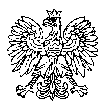 MINISTERSTWO OBRONY NARODOWEJDEPARTAMENT EDUKACJI, KULTURY I DZIEDZICTWAZAPROSZENIEdo udziału w seminarium pn. współpraca resortu obrony narodowej z organizacjami pozarządowymi i innymi partnerami społecznymiTORUŃ 18 -20 października 2019 r.Departament Edukacji, Kultury i Dziedzictwa organizuje w Centrum Szkolenia Artylerii i Uzbrojenia im. gen. Józefa Bema w Toruniu w dniach 18 - 20.10.2019 r. Seminarium pn. współpraca resortu obrony narodowej z organizacjami pozarządowymi i innymi partnerami społecznymi. 	Głównym celem seminarium jest stworzenie możliwości wymiany opinii i doświadczeń wynikających ze współpracy wojska z organizacjami pozarządowymi i innymi podmiotami działającymi w obszarze obronności państwa oraz kultywującymi tradycje orężne  – wymiany, która będzie prowadziła do usprawnienia tej współpracy i porządkowania kwestii formalnoprawnych. Ponadto wskazanie dobrych praktyk – wymiana opinii i doświadczeń odnoszących się do współpracy jednostek i komórek organizacyjnych resortu obrony narodowej z organizacjami pozarządowymi, prezentacja realizacji przedsięwzięć wspieranych finansowo z dotacji MON. 	Do udziału w seminarium zapraszamy przedstawicieli organizacji pozarządowych, jednostek samorządu terytorialnego oraz innych partnerów społecznych współpracujących z resortem obrony narodowej. Koszty pobytu uczestników oraz koszty programowe związane z realizacją seminarium pokrywa Departament Edukacji, Kultury i Dziedzictwa MON.Osoby zainteresowane udziałem w seminarium muszą wypełnić formularz zgłoszeniowy i przesłać zgłoszenie w terminie do 4 października 2019 r. Z uwagi na ograniczoną liczbę miejsc osoby zakwalifikowane zostaną powiadomione drogą elektroniczną lub telefonicznie. Program seminarium zostanie opublikowany na stronie internetowej w terminie do dnia 27 września 2019 r. Szczegółowe informacje dotyczące seminarium można uzyskać również kontaktując się telefonicznie pod nr. tel. 261 840 142 oraz 261 840 193.